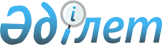 О внесении изменений в решение Уральского городского маслихата от 27 декабря 2017 года № 18-2 "О бюджете поселков, сельского округа на 2018-2020 годы"
					
			Утративший силу
			
			
		
					Решение Уральского городского маслихата Западно-Казахстанской области от 26 декабря 2018 года № 27-4. Зарегистрировано Департаментом юстиции Западно-Казахстанской области 27 декабря 2018 года № 5477. Утратило силу решением Уральского городского маслихата Западно-Казахстанской области от 28 марта 2019 года № 30-6
      Сноска. Утратило силу решением Уральского городского маслихата Западно-Казахстанской области от 28.03.2019 № 30-6 (вводится в действие со дня первого официального опубликования).
      В соответствии с Бюджетным кодексом Республики Казахстан от 4 декабря 2008 года, Законом Республики Казахстан от 23 января 2001 года "О местном государственном управлении и самоуправлении в Республике Казахстан" Уральский городской маслихат РЕШИЛ:
      1. Внести в решение Уральского городского маслихата от 27 декабря 2017 года №18-2 "О бюджете поселков, сельского округа на 2018-2020 годы" (зарегистрированное в Реестре государственной регистрации нормативных правовых актов №5025, опубликованное 11 января 2018 года в газете "Пульс") следующие изменения:
      пункт 1 изложить в следующей редакции:
      "1. Утвердить бюджет поселка Зачаганск города Уральск на 2018-2020 годы согласно приложениям 1, 2 и 3 соответственно, в том числе на 2018 год в следующих объемах:
      1) доходы – 462 239 тысяч тенге:
      налоговые поступления – 89 524 тысячи тенге;
      неналоговые поступления – 165 879 тысяч тенге;
      поступления от продажи основного капитала – 0 тенге;
      поступления трансфертов – 206 836 тысяч тенге;
      2) затраты – 462 239 тысяч тенге;
      3) чистое бюджетное кредитование – 0 тенге:
      бюджетные кредиты – 0 тенге;
      погашение бюджетных кредитов – 0 тенге;
      4) сальдо по операциям с финансовыми активами – 0 тенге:
      приобретение финансовых активов – 0 тенге;
      поступления от продажи финансовых активов государства – 0 тенге;
      5) дефицит (профицит) бюджета – 0 тенге;
      6) финансирование дефицита (использование профицита) бюджета – 0 тенге:
      поступления займов – 0 тенге;
      погашение займов – 0 тенге;
      используемые остатки бюджетных средств – 0 тенге.";
      пункт 2 изложить в следующей редакции:
      "2. Утвердить бюджет поселка Круглоозерный города Уральск на 2018-2020 годы согласно приложениям 4, 5 и 6 соответственно, в том числе на 2018 год в следующих объемах:
      1) доходы – 105 476 тысяч тенге:
      налоговые поступления – 10 514 тысяч тенге;
      неналоговые поступления – 16 645 тысяч тенге;
      поступления от продажи основного капитала – 0 тенге;
      поступления трансфертов – 78 317 тысяч тенге;
      2) затраты – 105 476 тысяч тенге;
      3) чистое бюджетное кредитование – 0 тенге:
      бюджетные кредиты – 0 тенге; 
      погашение бюджетных кредитов – 0 тенге;
      4) сальдо по операциям с финансовыми активами – 0 тенге:
      приобретение финансовых активов – 0 тенге;
      поступления от продажи финансовых активов государства – 0 тенге;
      5) дефицит (профицит) бюджета – 0 тенге;
      6) финансирование дефицита (использование профицита) бюджета – 0 тенге:
      поступления займов – 0 тенге;
      погашение займов – 0 тенге;
      используемые остатки бюджетных средств – 0 тенге.";
      пункт 3 изложить в следующей редакции:
      "3. Утвердить бюджет Желаевского сельского округа города Уральска на 2018-2020 годы согласно приложениям 7, 8 и 9 соответственно, в том числе на 2018 год в следующих объемах:
      1) доходы – 72 802 тысячи тенге:
      налоговые поступления – 6 626 тысяч тенге;
      неналоговые поступления – 6 471 тысяча тенге;
      поступления от продажи основного капитала – 0 тенге;
      поступления трансфертов – 59 705 тысяч тенге;
      2) затраты – 72 802 тысячи тенге;
      3) чистое бюджетное кредитование – 0 тенге:
      бюджетные кредиты – 0 тенге;
      погашение бюджетных кредитов – 0 тенге;
      4) сальдо по операциям с финансовыми активами – 0 тенге:
      приобретение финансовых активов – 0 тенге;
      поступления от продажи финансовых активов государства – 0 тенге;
      5) дефицит (профицит) бюджета – 0 тенге;
      6) финансирование дефицита (использование профицита) бюджета – 0 тенге:
      поступления займов – 0 тенге;
      погашение займов – 0 тенге;
      используемые остатки бюджетных средств – 0 тенге.";
      приложения 1, 4 и 7 к указанному решению изложить в новой редакции согласно приложениям 1, 2 и 3 к настоящему решению.
      2. Руководителю аппарата Уральского городского маслихата (С.Давлетов) обеспечить государственную регистрацию данного решения в органах юстиции, его официальное опубликование в Эталонном контрольном банке нормативных правовых актов Республики Казахстан и в средствах массовой информации.
      3. Настоящее решение вводится в действие с 1 января 2018 года. Бюджет поселка Зачаганск на 2018 год.
      тысяч тенге Бюджет поселка Круглоозерный на 2018 год.
      тысяч тенге Бюджет Желаевского сельского округа на 2018 год.
      тысяч тенге
					© 2012. РГП на ПХВ «Институт законодательства и правовой информации Республики Казахстан» Министерства юстиции Республики Казахстан
				
      Председатель сессии

Т.Тлемисов

      Секретарь маслихата

А.Аубекеров
Приложение 1
к решению Уральского
городского маслихата
от 26 декабря 2018 года №27-4Приложение 1
к решению Уральского
городского маслихата
от 27 декабря 2017 года №18-2
Категория
Категория
Категория
Категория
Категория
Категория
Сумма
Класс
Класс
Класс
Класс
Класс
Сумма
Подкласс
Подкласс
Подкласс
Подкласс
Сумма
Специфика
Специфика
Специфика
Сумма
Наименование
Сумма
1) Доходы
 462 239
1
Налоговые поступления
89 524
01
Подоходный налог
52 086
2
Индивидуальный подоходный налог
52 086
04
Налоги на собственность
37 438
1
Налоги на имущество
11 218
3
Земельный налог
7 961
4
Налог на транспортные средства
18 259
2
Неналоговые поступления
165 879
01
Доходы от государственной собственности
2 000
5
Доходы от аренды имущества, находящегося в государственной собственности
2 000
06
Прочие неналоговые поступления
163 879
1
Прочие неналоговые поступления
163 879
3
Поступления от продажи основного капитала
0
01
Продажа государственного имущества, закрепленного за государственными учреждениями
0
1
Продажа государственного имущества, закрепленного за государственными учреждениями
0
4
Поступления трансфертов
206 836
02
Трансферты из вышестоящих органов государственного управления
206 836
3
Трансферты из городского, районного бюджета 
206 836
Функциональная группа
Функциональная группа
Функциональная группа
Функциональная группа
Функциональная группа
Функциональная группа
Сумма
Функциональная подгруппа
Функциональная подгруппа
Функциональная подгруппа
Функциональная подгруппа
Функциональная подгруппа
Сумма
Администратор бюджетных программ
Администратор бюджетных программ
Администратор бюджетных программ
Администратор бюджетных программ
Сумма
Бюджетная программа
Бюджетная программа
Бюджетная программа
Сумма
Подпрограмма
Подпрограмма
Сумма
Наименование
Сумма
2) Затраты
 462 239
01
Государственные услуги общего характера
46 428
1
Представительные, исполнительные и другие органы, выполняющие общие функции государственного управления
46 428
124
Аппарат акима города районного значения, села, поселка, сельского округа
46 428
001
Услуги по обеспечению деятельности акима города районного значения, села, поселка, сельского округа
46 428
07
Жилищно-коммунальное хозяйство
265 789
3
Благоустройство населенных пунктов
265 789
124
Аппарат акима города районного значения, села, поселка, сельского округа
265 789
008
Освещение улиц в населенных пунктах
42 279
009
Обеспечение санитарии населенных пунктов
148 833
011
Благоустройство и озеленение населенных пунктов
74 677
12
Транспорт и коммуникации
150 022
1
Автомобильный транспорт
150 022
124
Аппарат акима города районного значения, села, поселка, сельского округа
150 022
013
Обеспечение функционирования автомобильных дорог в городах районного значения, селах, поселках, сельских округах
30 000
045
Капитальный и средний ремонт автомобильных дорог в городах районного значения, селах, поселках, сельских округах
120 022
15
Трансферты
0
1
Трансферты
0
3) Чистое бюджетное кредитование 
0
4) Сальдо по операциям с финансовыми активами 
0
5) Дефицит (профицит) бюджета
0 
6) Финансирование дефицита (использование профицита) бюджета
0Приложение 2
к решению Уральского
городского маслихата
от 26 декабря 2018 года №27-4Приложение 4
к решению Уральского
городского маслихата
от 27 декабря 2017 года №18-2
Категория
Категория
Категория
Категория
Категория
Категория
Сумма
Класс
Класс
Класс
Класс
Класс
Сумма
Подкласс
Подкласс
Подкласс
Подкласс
Сумма
Специфика
Специфика
Специфика
Сумма
Наименование
Сумма
1) Доходы
 105 476
1
Налоговые поступления
10 514
01
Подоходный налог
6 500
2
Индивидуальный подоходный налог
6 500
04
Налоги на собственность
4 014
1
Налоги на имущество
850
3
Земельный налог
550
4
Налог на транспортные средства
2 614
2
Неналоговые поступления
16 645
01
Доходы от государственной собственности
500
5
Доходы от аренды имущества, находящегося в государственной собственности
500
06
Прочие неналоговые поступления
16 145
1
Прочие неналоговые поступления
16 145
3
Поступления от продажи основного капитала
0
01
Продажа государственного имущества, закрепленного за государственными учреждениями
0
1
Продажа государственного имущества, закрепленного за государственными учреждениями
0
4
Поступления трансфертов
78 317
02
Трансферты из вышестоящих органов государственного управления
78 317
3
Трансферты из городского, районного бюджета 
78 317
Функциональная группа
Функциональная группа
Функциональная группа
Функциональная группа
Функциональная группа
Функциональная группа
Сумма
Функциональная подгруппа
Функциональная подгруппа
Функциональная подгруппа
Функциональная подгруппа
Функциональная подгруппа
Сумма
Администратор бюджетных программ
Администратор бюджетных программ
Администратор бюджетных программ
Администратор бюджетных программ
Сумма
Бюджетная программа
Бюджетная программа
Бюджетная программа
Сумма
Подпрограмма
Подпрограмма
Сумма
Наименование
Сумма
2) Затраты
 105 476
01
Государственные услуги общего характера
50 715
1
Представительные, исполнительные и другие органы, выполняющие общие функции государственного управления
50 715
124
Аппарат акима города районного значения, села, поселка, сельского округа
50 715
001
Услуги по обеспечению деятельности акима города районного значения, села, поселка, сельского округа
23 805
022
Капитальные расходы государственного органа
26 910
07
Жилищно-коммунальное хозяйство
44 229
3
Благоустройство населенных пунктов
44 229
124
Аппарат акима города районного значения, села, поселка, сельского округа
44 229
008
Освещение улиц в населенных пунктах
12 320
009
Обеспечение санитарии населенных пунктов
21 158
011
Благоустройство и озеленение населенных пунктов
10 751
12
Транспорт и коммуникации
10 532
1
Автомобильный транспорт
10 532
124
Аппарат акима города районного значения, села, поселка, сельского округа
10 532
013
Обеспечение функционирования автомобильных дорог в городах районного значения, селах, поселках, сельских округах
10 532
15
Трансферты
0
1
Трансферты
0
3) Чистое бюджетное кредитование 
0
4) Сальдо по операциям с финансовыми активами 
0
5) Дефицит (профицит) бюджета
0
6) Финансирование дефицита (использование профицита) бюджета
0Приложение 3
к решению Уральского
городского маслихата
от 26 декабря 2018 года №27-4Приложение 7
к решению Уральского
городского маслихата
от 27 декабря 2017 года №18-2
Категория
Категория
Категория
Категория
Категория
Категория
Сумма
Класс
Класс
Класс
Класс
Класс
Сумма
Подкласс
Подкласс
Подкласс
Подкласс
Сумма
Специфика
Специфика
Специфика
Сумма
Наименование
Сумма
1) Доходы
 72 802
1
Налоговые поступления
6 626
01
Подоходный налог
4 173
2
Индивидуальный подоходный налог
4 173
04
Налоги на собственность
2 453
1
Налоги на имущество
132
3
Земельный налог
642
4
Налог на транспортные средства
1 679
2
Неналоговые поступления
6 471
01
Доходы от государственной собственности
180
5
Доходы от аренды имущества, находящегося в государственной собственности
180
06
Прочие неналоговые поступления
6 291
1
Прочие неналоговые поступления
6 291
3
Поступления от продажи основного капитала
0
01
Продажа государственного имущества, закрепленного за государственными учреждениями
0
1
Продажа государственного имущества, закрепленного за государственными учреждениями
0
4
Поступления трансфертов
59 705
02
Трансферты из вышестоящих органов государственного управления
59 705
3
Трансферты из городского, районного бюджета 
59 705
Функциональная группа
Функциональная группа
Функциональная группа
Функциональная группа
Функциональная группа
Функциональная группа
Сумма
Функциональная подгруппа
Функциональная подгруппа
Функциональная подгруппа
Функциональная подгруппа
Функциональная подгруппа
Сумма
Администратор бюджетных программ
Администратор бюджетных программ
Администратор бюджетных программ
Администратор бюджетных программ
Сумма
Бюджетная программа
Бюджетная программа
Бюджетная программа
Сумма
Подпрограмма
Подпрограмма
Сумма
Наименование
Сумма
2) Затраты
 72 802
01
Государственные услуги общего характера
26 568
1
Представительные, исполнительные и другие органы, выполняющие общие функции государственного управления
26 568
124
Аппарат акима города районного значения, села, поселка, сельского округа
26 568
001
Услуги по обеспечению деятельности акима города районного значения, села, поселка, сельского округа
26 568
07
Жилищно-коммунальное хозяйство
43 914
3
Благоустройство населенных пунктов
43 914
124
Аппарат акима города районного значения, села, поселка, сельского округа
43 914
008
Освещение улиц в населенных пунктах
6 858
009
Обеспечение санитарии населенных пунктов
34 456
011
Благоустройство и озеленение населенных пунктов
2 600
12
Транспорт и коммуникации
2 320
1
Автомобильный транспорт
2 320
124
Аппарат акима города районного значения, села, поселка, сельского округа
2 320
013
Обеспечение функционирования автомобильных дорог в городах районного значения, селах, поселках, сельских округах
2 320
15
Трансферты
0
1
Трансферты
0
3) Чистое бюджетное кредитование 
0
4) Сальдо по операциям с финансовыми активами 
0
5) Дефицит (профицит) бюджета
0
6) Финансирование дефицита (использование профицита) бюджета
0